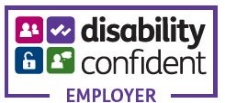 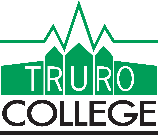 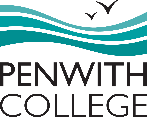 This form must be completed in full.  If you are writing your application, please do so in black ink.  Please avoid answering questions with “see CV”.  Applicants, who by reason of a disability may have problems completing an application form, are advised to seek assistance from the College’s Personnel team.Personal Details (block letters please)Disclosures of Interest:Are there any restrictions to you living and working in the UK which might affect    Yes No your right to work for us (e.g. needing a work permit/visa)? Have you ever been the subject of a formal disciplinary procedure?                       Yes 	No Have you ever been dismissed from any previous employment?                            Yes 	No If yes to any of the above, please provide details on a separate sheet.                   Previous employment and experience Please list previous employment, in chronological order (beginning with the most recent) and provide information on an additional sheet if required.  Any voluntary or unpaid work should also be included.  If there are gaps in your employment, please state the reasons in the ‘omissions’ section.Education and QualificationsIn chronological order, please give full details of secondary schools, colleges and universities attended and qualifications obtainedProfessional / Managerial / Apprenticeship If appropriate please give details of any training experience, additional qualification gained, membership of professional body etcOmissionsReasons for Applying for this PostOther ActivitiesAdditional Details (Continue on an additional sheet if necessary)Personal DetailsRehabilitation of Offenders Act 1974 (Exceptions) Order 1975 (as amended)Safeguarding Arrangements for interview:If you have a disability are there any arrangements which we can make for you if you are called for an interview?                    Yes 	No If yes, please specify (e.g. sign language, interpreter, audio tape, etc)RefereesYou must provide a minimum of 2 references, one of whom should be your current employer. References will not be accepted by relatives or by people writing solely in the capacity of friends.  Please note for all referee’s email details are essentialCollege Privacy Statement and DeclarationPlease return this form to:	The Personnel Officer, Truro and Penwith College, College Road, Truro, TR1 3XX or by email to Personnel@truro-penwith.ac.ukTruro and Penwith College is committed to Equality, Diversity and Inclusion (EDI) and in promoting EDI in employment regardless of workers’ gender, marital status, race, colour, nationality (including citizenship), ethnic or national origins, disabilities, age, sexual orientation, responsibility for dependants, religious or political affiliation and trade union activities.  The following questions are used solely for the purpose of monitoring equal opportunities. This information will not be used when deciding on a short-list or making an appointment, but your co-operation in completing the following would be very much appreciated.Please describe your ethnic origin by placing an ‘X’ in the appropriate box:Post applied for:  Post applied for:  Post applied for:  Mr  /  Mrs  /  Miss  /  Ms / Dr /  Other (please specify)Surname: Previous names: Forename(s): Preferred Name:Where did you see this post advertised?       Where did you see this post advertised?       Where did you see this post advertised?       Present/most recent appointmentPresent/most recent appointmentPresent/most recent appointmentPresent/most recent appointmentPresent/most recent appointmentPresent/most recent appointmentJob title:Employer's name/address/e-mail:Employer's name/address/e-mail:Date startedDate left if applicable:Date startedDate left if applicable:Employer's name/address/e-mail:Employer's name/address/e-mail:Weekly wage/salary:Weekly wage/salary:Weekly wage/salary:Employer's name/address/e-mail:Employer's name/address/e-mail:Notice required:Notice required:Employer's name/address/e-mail:Brief out line of duties and responsibilities:Brief out line of duties and responsibilities:Brief out line of duties and responsibilities:Brief out line of duties and responsibilities:Brief out line of duties and responsibilities:Brief out line of duties and responsibilities:From
MM/YYTo
MM/YYPlace of work/employer Scale/gradeTitle/responsibilityIf Teaching Experience give details (subjects, level, age range)Reason for leaving Name of institutionQualifications/training -   Proof of job-related qualifications will be required Give Details of Subjects, Levels, Grades, etc.Date AwardedPlease describe on a separate sheet any unusual features or omissions from your pattern of employment and education shown in the above sectionsPlease describe other activities (paid or unpaid) which you feel are relevant to the post.Applicants are invited to set out below further details relevant to your application.  You should explain both:    i.	how your previous achievements and experience qualify you for this post.    ii.	the qualities and approach you would bring to the new job.Address:E-mail: Address:Date of Birth:Post Code:       Home telephone:        Mobile telephone:       Work telephone:       NI Number:      Home telephone:        Mobile telephone:       Work telephone:       Do you have a valid car driving licence:  Yes  No DFE Reference No (If Qualified Teacher):  The amendments to the Rehabilitation of Offenders Act 1974 (Exceptions) Order 1975 (2013 and 2020) provides that when applying for certain jobs and activities, certain convictions and cautions are considered ‘protected’. This means that they do not need to be disclosed to employers, and if they are disclosed, employers cannot take them into account.''Guidance about whether a conviction or caution should be disclosed can be found on the Ministry of Justice website.Do you have any unspent conditional cautions or convictions under the Rehabilitation of Offenders Act 1974?Yes 	No Do you have any adult cautions (simple or conditional) or spent convictions that are not protected as defined by the Rehabilitation of Offenders Act 1974 (Exceptions) Order 1975 (Amendment) (England and Wales) Order 2020? Yes 	No   b.       If 'Yes' please supply details (this will not necessarily debar you from appointment)     As Truro and Penwith College meets requirements in respect of exempted questions under the Rehabilitation of Offenders Act 1974, all applicants who are offered employment will be subject to a criminal record check from the Disclosure & Barring Service before the appointment is confirmed. This will include details of cautions, reprimands or final warnings, as well as convictions. All offers of employment will be subject to satisfactory clearance. No check will be made unless you are the final selected candidate and have no objection to enquiries being made. Failure to give your consent will result in the College being unable to give further consideration to your employment.If appointed, do you consent to a check being made?	Yes 	No Name:Name:Relationship to you:	Must be your current or most recent employerRelationship to you:previous employer or managerOrganisation name and address, incl. postcodeOrganisation name and address, incl. postcodeTelephone Number:Telephone Number:Email AddressEmail AddressName:The normal practice of the College is to contact the referees of shortlisted candidates before interview.  If you do not wish this to happen, please indicate below:Relationship to you:	Previous employer or managerThe normal practice of the College is to contact the referees of shortlisted candidates before interview.  If you do not wish this to happen, please indicate below:AddressTelephone Number:Email AddressBy signing this form you agree to Truro and Penwith processing the personal data contained on this form for the purposes in the Staff Privacy Notice which can be found here and my consent is conditional upon the College complying with their obligations under the General Data Protection Regulations 2018.By signing this form you give your permission for Truro and Penwith College to contact the references listed above should an offer of employment be made to you and prior to appointment if shortlisted unless you have indicated above.  By signing this form you certify that the information given in my application is correct and complete to the best of your knowledge and belief and is a true and accurate reflection at the time of completion.  By signing this form you declare that you are not disqualified from work with children, or subject to sanctions imposed by a regulatory or professional body.  By signing this form you understand that any falsification of details may lead to summarily dismissal.By signing this form you agree to Truro and Penwith processing the personal data contained on this form for the purposes in the Staff Privacy Notice which can be found here and my consent is conditional upon the College complying with their obligations under the General Data Protection Regulations 2018.By signing this form you give your permission for Truro and Penwith College to contact the references listed above should an offer of employment be made to you and prior to appointment if shortlisted unless you have indicated above.  By signing this form you certify that the information given in my application is correct and complete to the best of your knowledge and belief and is a true and accurate reflection at the time of completion.  By signing this form you declare that you are not disqualified from work with children, or subject to sanctions imposed by a regulatory or professional body.  By signing this form you understand that any falsification of details may lead to summarily dismissal.Signature        Date        Canvassing in any form will disqualify.Canvassing in any form will disqualify.FULL NAME:MAIDEN NAME:POST APPLIED FOR:CLOSING DATE:VACANCY TYPE:Full Time    Part Time           Term Time Only:  Yes   No Full Time    Part Time           Term Time Only:  Yes   No Full Time    Part Time           Term Time Only:  Yes   No Details:Details:Details:Details:MARITAL STATUS:  Single     Married   Separated     Divorced     Widowed  Single     Married   Separated     Divorced     Widowed  Single     Married   Separated     Divorced     Widowed  GENDER:  Male      Female   Male      Female   Male      Female   DATE OF BIRTH: AGE GROUP:16-20   21-30   31-40   41-50   51-60  61-65   65+ 16-20   21-30   31-40   41-50   51-60  61-65   65+ 16-20   21-30   31-40   41-50   51-60  61-65   65+ Disability Status:Disability Status:Disability Status:Disability Status:The Disability Discrimination Act (DDA) defines a disabled person as someone who has a physical or mental impairment that has a substantial and long-term adverse effect on his or her ability to carry out normal day-to-day activities. Do you consider yourself under this definition to be disabled?  Yes    No  	If yes, please give details:       Is there any other information which you would like us to consider regarding your disability?  The Disability Discrimination Act (DDA) defines a disabled person as someone who has a physical or mental impairment that has a substantial and long-term adverse effect on his or her ability to carry out normal day-to-day activities. Do you consider yourself under this definition to be disabled?  Yes    No  	If yes, please give details:       Is there any other information which you would like us to consider regarding your disability?  The Disability Discrimination Act (DDA) defines a disabled person as someone who has a physical or mental impairment that has a substantial and long-term adverse effect on his or her ability to carry out normal day-to-day activities. Do you consider yourself under this definition to be disabled?  Yes    No  	If yes, please give details:       Is there any other information which you would like us to consider regarding your disability?  The Disability Discrimination Act (DDA) defines a disabled person as someone who has a physical or mental impairment that has a substantial and long-term adverse effect on his or her ability to carry out normal day-to-day activities. Do you consider yourself under this definition to be disabled?  Yes    No  	If yes, please give details:       Is there any other information which you would like us to consider regarding your disability?  Vacancy Advertisement:Vacancy Advertisement:Vacancy Advertisement:Vacancy Advertisement:Where I saw the Vacancy Advertised:Where I saw the Vacancy Advertised:Where I saw the Vacancy Advertised:Where I saw the Vacancy Advertised:West Briton	Cornishman	TES		West Briton	Cornishman	TES		College Website		 Internally			 This is Cornwall Jobsite	From a friend/Word of mouth	West Briton	Cornishman	TES		West Briton	Cornishman	TES		FEJobs Online                             Other (Please state):           FEJobs Online                             Other (Please state):           Ethnic Origin:Ethnic Origin:Ethnic Origin:Ethnic Origin:‘X’NationalityCulture‘X’NationalityCultureAsian or Asian BritishIndianMixedWhite and Black CaribbeanAsian or Asian BritishPakistaniMixedWhite and Black AfricanAsian or Asian BritishBangladeshiMixedWhite and AsianAsian or Asian BritishOtherMixedOtherBlack or Black BritishWhiteBritishBlack or Black BritishAfricanWhiteIrishBlack or Black BritishOtherWhiteEuropeanChineseChineseWhiteOtherChineseOther